Nom: HalleyNom complet: Edmond Halley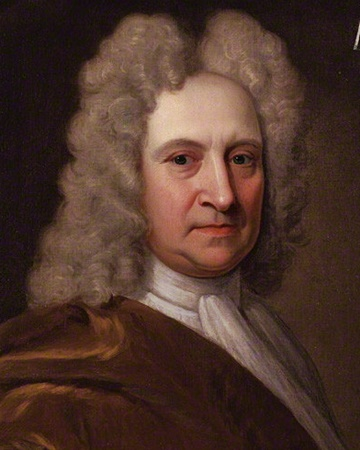 Nattionnalité:anglais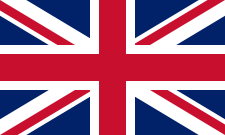 Période de temps:1656-1742Découverte: la période des comète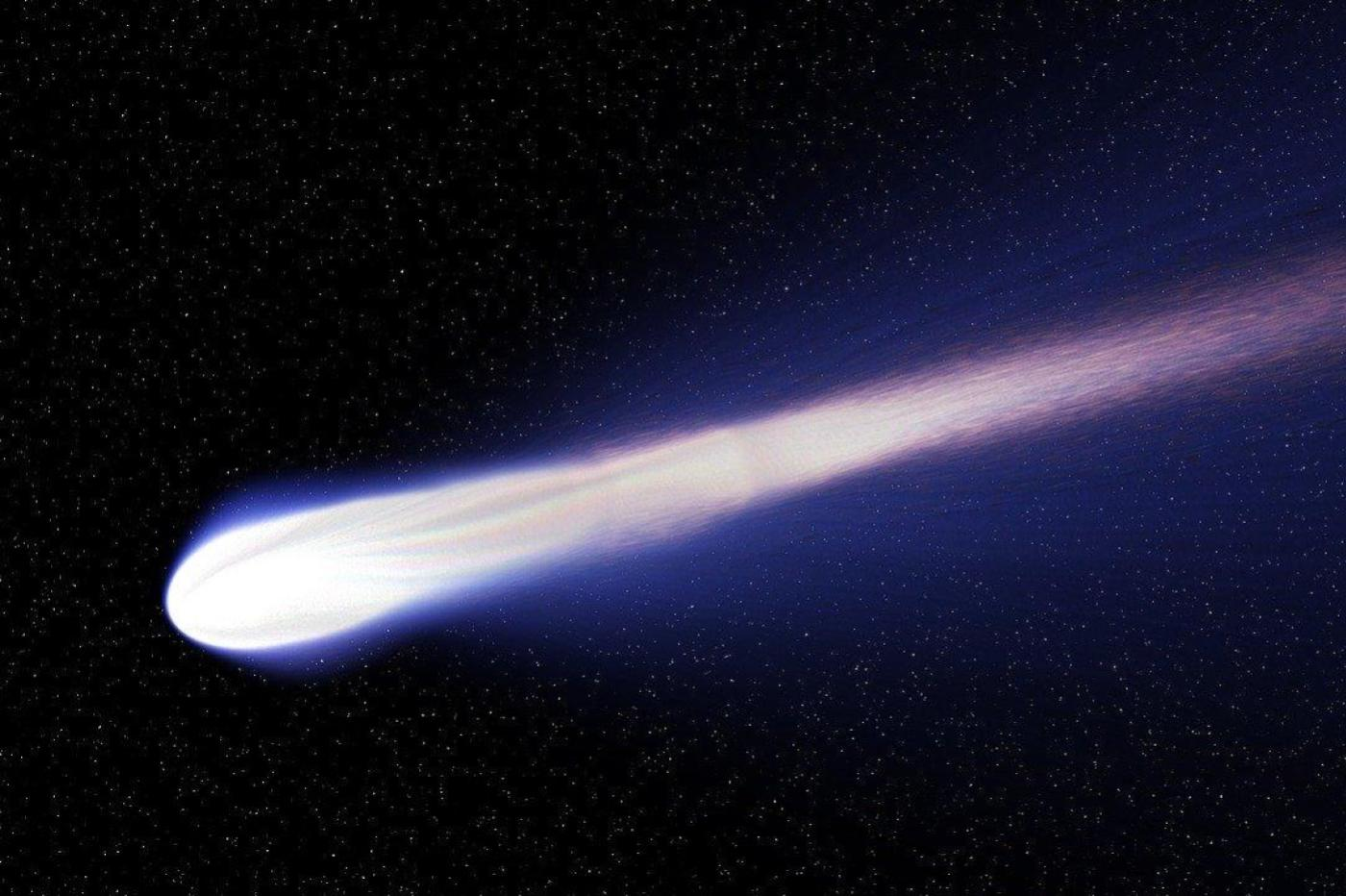 